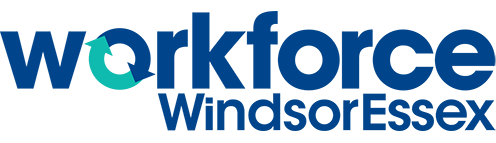 Section 3- Reflection QuestionsWhy is it so important to do careful career research?What are the most important clues to my potential career(s) that I got from my self-knowledge?